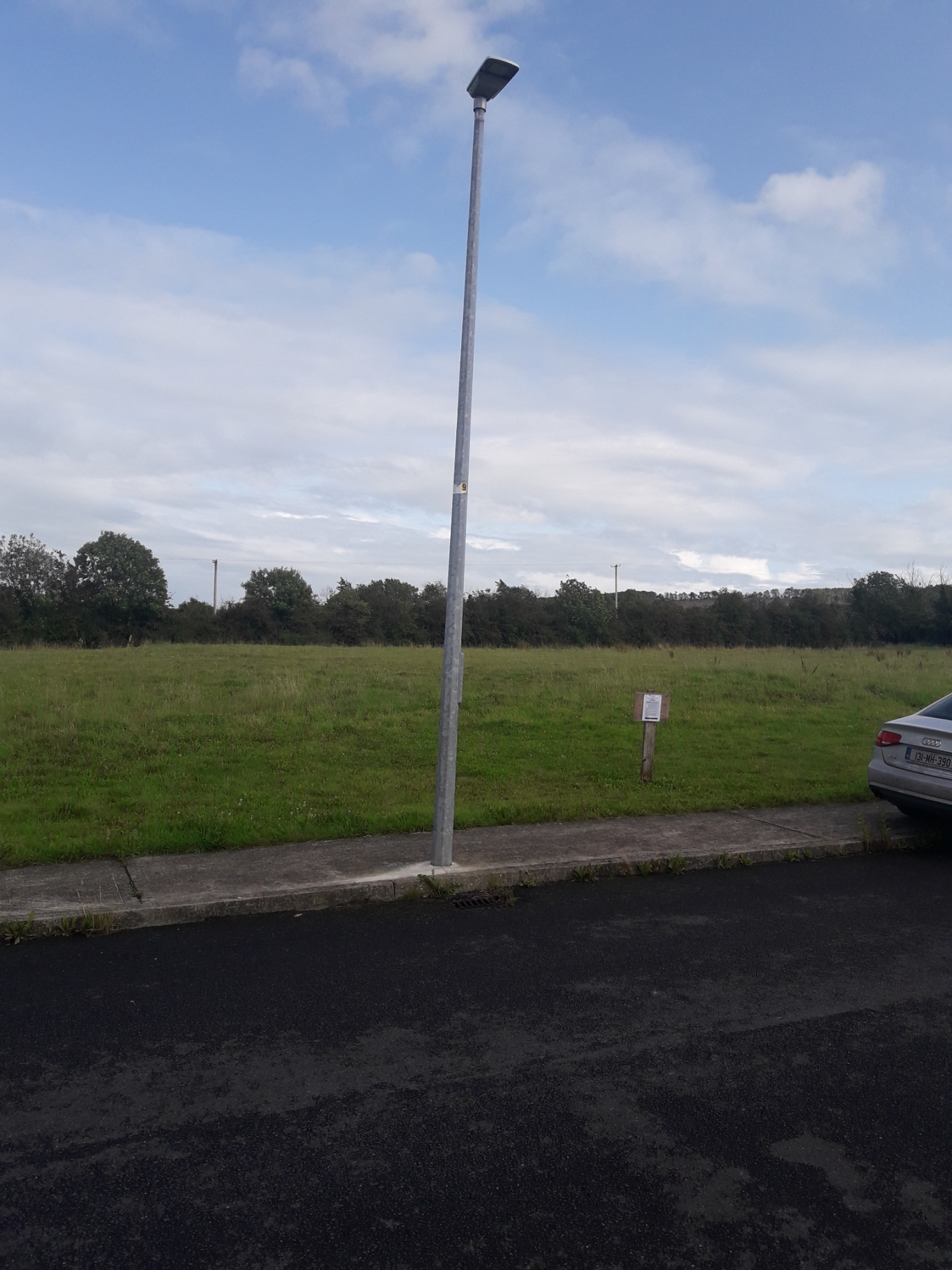 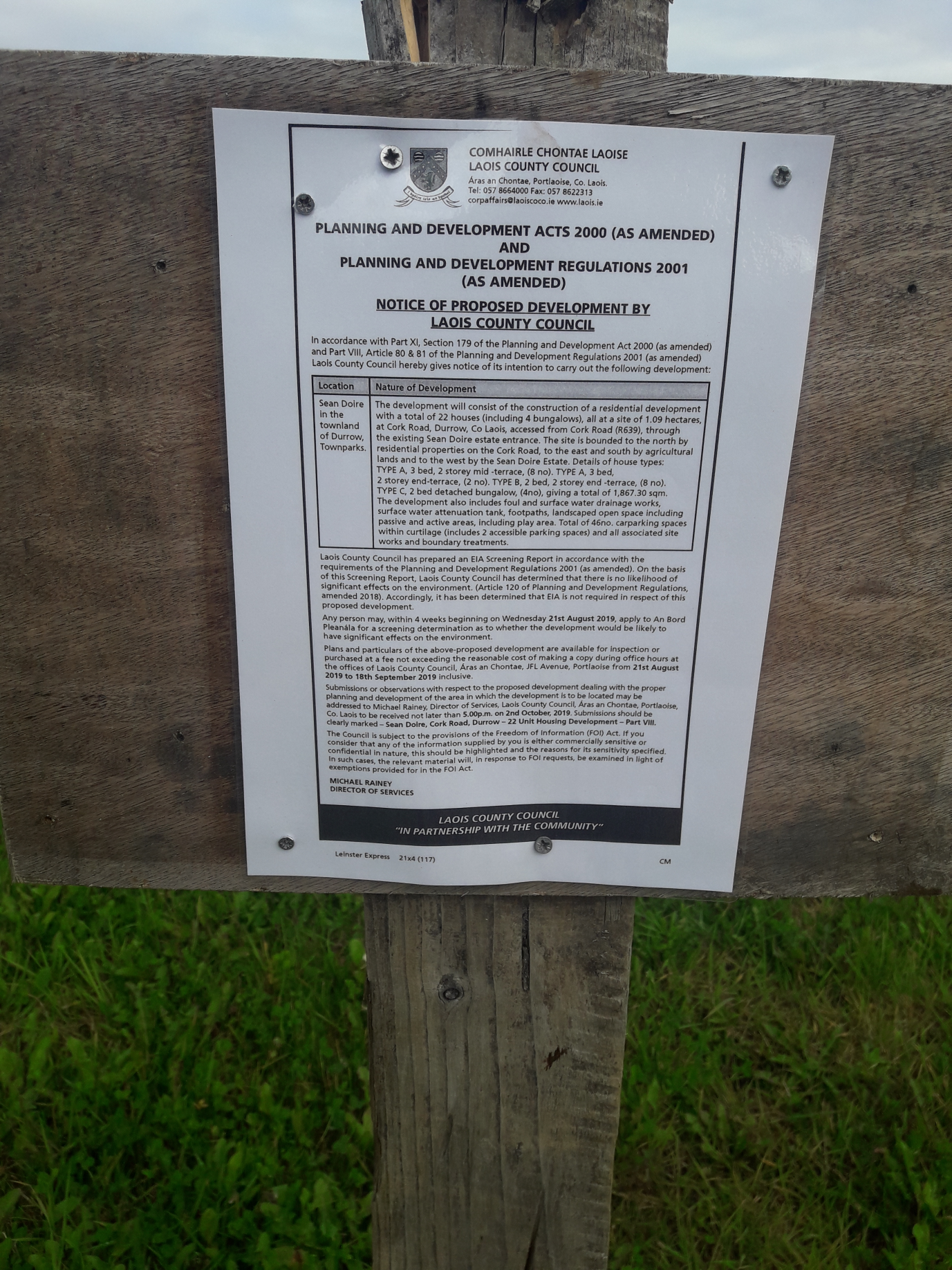 Site  notice photos Sean Doire,  Durrow   20/08/2019